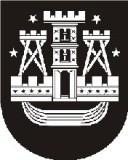 KLAIPĖDOS MIESTO SAVIVALDYBĖS TARYBASPRENDIMASDĖL klaipėdos miesto Savivaldybės turto investavimo ir AB „klaipėdos vanduo“ įstatinio kapitalo didinimo2012 m. liepos 26 d. Nr. T2-216KlaipėdaVadovaudamasi Lietuvos Respublikos vietos savivaldos įstatymo (Žin., 1994, Nr. 55-1049; 2008, Nr. 113-4290; 2009, Nr. 77-3165; 2010, Nr. 25-1177, Nr. 51-2480, Nr. 86-4525; 2011, Nr. 52-2504) 16 straipsnio 2 dalies 26 punktu ir 3 dalies 9 punktu, Lietuvos Respublikos valstybės ir savivaldybių turto valdymo, naudojimo ir disponavimo juo įstatymo (Žin., 1998, Nr. 54-1492; 2002, Nr. 60-2412; 2003, Nr. 57-2534; 2006, Nr. 87-3397; 2008, Nr. 19-673; 2009, Nr. 25-988, Nr. 93-3967; 2010, Nr. 158-8020; 2011, Nr. 146-6847) 19 ir 191 straipsniais, Lietuvos Respublikos akcinių bendrovių įstatymo (Žin., 2000, Nr. 64-1914; 2003, Nr. 123-5574; 2006, Nr. 82-3252; 2007, Nr. 12-489; 2008, Nr. 63-2378; 2009, Nr. 154-6945) 45 straipsnio 5 dalimi, 49 ir 50 straipsniais ir įgyvendindama Sprendimo investuoti valstybės ir savivaldybių turtą priėmimo tvarkos aprašą, patvirtintą Lietuvos Respublikos Vyriausybės . liepos 4 d. nutarimu Nr. 758 (Žin., 2007, Nr. 80-3275; 2008, Nr. 61-2314; 2009, Nr. 132-5743), ir Savivaldybių turtinių ir neturtinių teisių įgyvendinimo akcinėse bendrovėse ir uždarosiose akcinėse bendrovėse taisyklių, patvirtintų Lietuvos Respublikos Vyriausybės . birželio 6 d. nutarimu Nr. 567 (Žin., 2007, Nr. 67-2617; 2012, Nr. 67-3396), 19 punkto 19.1 papunktį, Klaipėdos miesto savivaldybės taryba nusprendžia:1. Perduoti Klaipėdos miesto savivaldybei nuosavybės teise priklausantį ilgalaikį materialųjį turtą pagal pridedamą priedą, kurio nepriklausomų turto vertintojų nustatyta rinkos vertė – 1834000 litų, kaip savivaldybės turtinį įnašą AB „Klaipėdos vanduo“, didinant šios bendrovės įstatinį kapitalą. 2. Pavesti Klaipėdos miesto savivaldybės administracijos direktoriui, AB „Klaipėdos vanduo“ savivaldybei nuosavybės teise priklausančių akcijų valdytojui, įgalioti savo atstovą šios bendrovės visuotiniame akcininkų susirinkime balsuoti už įstatinio kapitalo padidinimą 1834000 litų papildomais įnašais, išleidžiant 100 litų nominalios vertės 18340 vienetų paprastųjų vardinių akcijų, nustatant, kad akcijų emisijos kaina lygi jų nominaliai vertei. Šis sprendimas gali būti skundžiamas Lietuvos Respublikos administracinių bylų teisenos įstatymo nustatyta tvarka Klaipėdos apygardos administraciniam teismui.Savivaldybės meras Vytautas Grubliauskas